Муниципальное автономное дошкольное образовательное учреждение «Детский сад № 170» Камышловского городского округаПРОГРАММАпроведения городского семинара:«Индивидуализация образовательного процесса в детском саду как основной приоритет развития детской одаренности»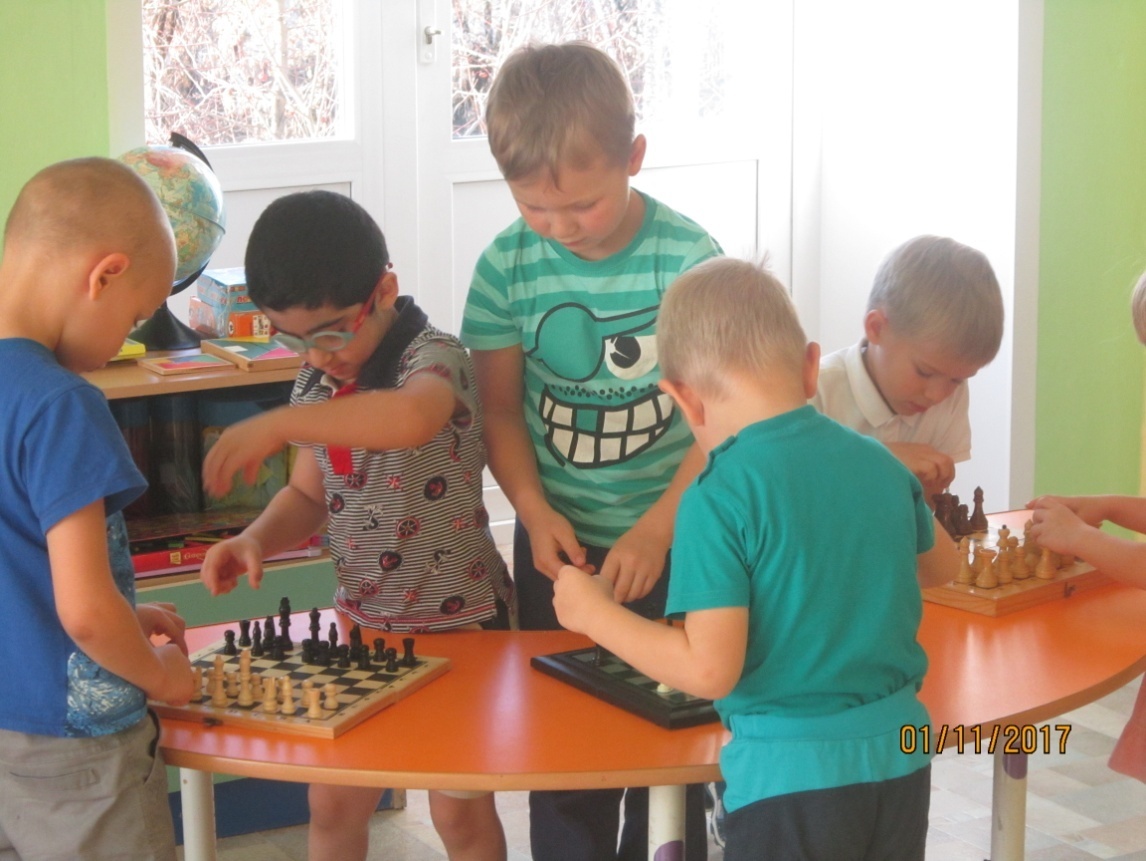 Место проведения: г. Камышлов, ул. Комсомольская, д. 40Дата и время: 15.01.2019 г. в 9.00 ч.Цель: Представление опыта по индивидуализации образовательного процесса с одаренными детьми.Задачи:1. Актуализировать знания педагогов об индивидуальном подходе, о методах и формах работы с одаренными детьми.2. Стимулировать участников семинара к поиску способов развития способностей детей.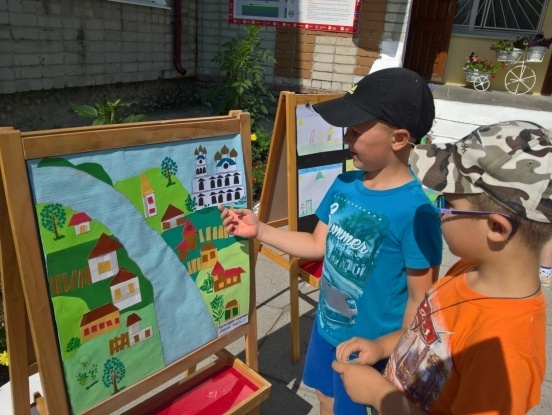 В каждом человеке солнце. Только дайте ему светить. Сократ 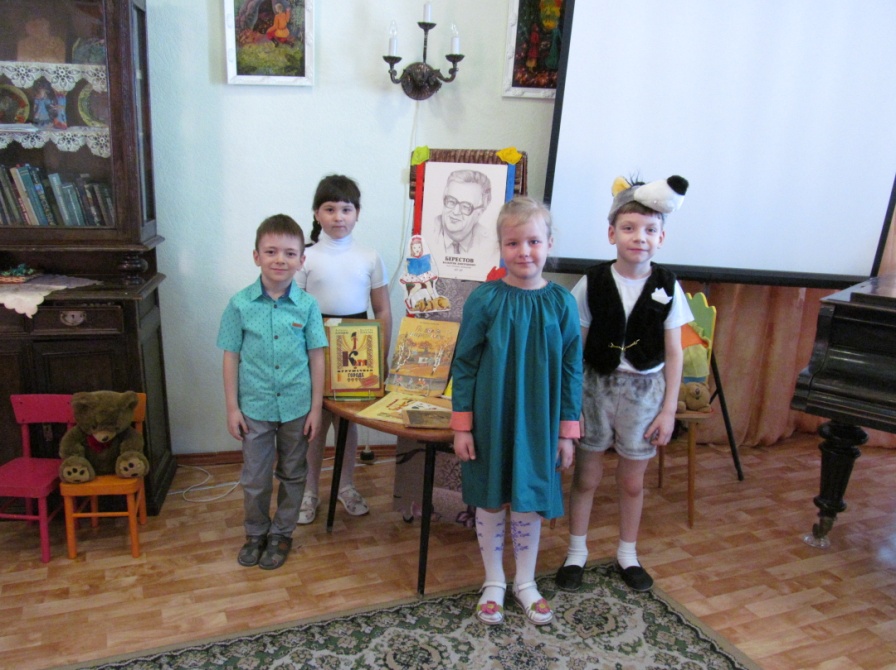 Где нет простора для проявления способности, там нет и способности                            Л. ФейербахСпособность творчества есть великий дар природы; акт творчества, в душе творящей, есть великое таинство; минута творчества есть минута великого священнодействия.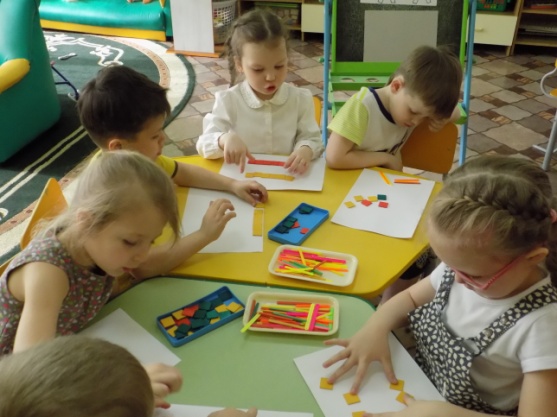 В.Г. Белинский№МероприятиеРегламентОтветственные1.Регистрация участников8.30 – 9.00Зырянова Е.П.2. Приветствие участников9.00 – 9.05Заведующий С.А. ПутинцеваИнструктор по ФИЗО Кадочникова А.В.3.Сообщение «Система работы с одаренными детьми»9.05 – 9.10 Старший воспитатель Лалетина А.А.4.Мастер-класс «Путешествие в страну одаренных детей»9.10 – 9.30ВоспитательЗагудаева М.И.5.Мастер-класс «Тайны шахматной доски»9.30 - 9.50Воспитатель Феоктистова С.С.6.Мастер-класс «Лепим из соленого теста»9.50 – 10.10ВоспитательМешкова Е.В.7.Мастер-класс «Творческое экспериментирование с пеной для бритья»10.10 – 10.30Воспитатель Лауфер С.В.9.Рефлексивная таблица «Плюс – минус - интересно – дополнить»Обмен мнениями10.30 – 10.40Старший воспитатель Лалетина А.А.